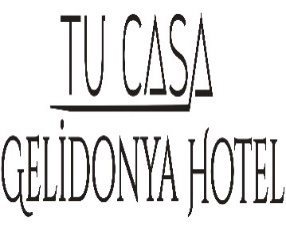 КОНЦЕПЦИЯ ГИГИЕНЫ И ПРОФИЛАКТИКИ В ОТЕЛЕ "TU CASA GELIDONYA"Как известно, в рамках мер по предотвращению распространения эпидемии новой коронавирусной инфекции (COVID-19), принятой Всемирной организацией здравоохранения в качестве «Пандемии», начался контролируемый процесс нормализации. Для нас здоровье наших уважаемых гостей очень важно и приоритетом отеля "Tu Casa Gelidonya" является предоставление возможности проживания и отдыха в гигиенических условиях, где вы можете чувствовать себя в безопасности.В связи с этим,  мы хотели бы поделиться с вами разработанной нами концепцией гигиены и профилактики против пандемии коронавирусной инфекции COVID-19 и другим возможным эпидемическим рискам, которые могут возникнуть позже.Наш отель стремится предоставить для гостей чувство безопасности в гигиенических условиях, также настоящий отдых в комфортной теплой обстановке, для чего создана команда по борьбе с пандемией и подготовлены необходимые протоколы. Наш отель "Tu Casa Gelidonya" сотрудничает с больницей "Анадолу" и во всех мерах предосторожности учтены все пункты предусмотренные Всемирной организации здравоохранения и положением № 2020/6 «О контролируемом процессе нормализации в жилых помещениях» Министерства культуры и туризма.  Наша команда по охране здоровья и безопасности, которую мы создали в самом начале процесса пандемии, постоянно следит за повесткой дня и развитием событий. Необходимые изменения вносятся в правила и деятельность в соответствии с новыми ситуациями, развивающимися на основании выводов и предложений нашей команды. Наши правила предосторожности и гигиены для наших сотрудниковГигиена,  здоровье и сознательность наших сотрудников отеля, которые имеют прямые или косвенные отношения с вами, нашими уважаемыми гостями, также находятся в контакте друг с другом, является одним из важнейших факторов эффективной общей гигиенической практики.  В этом отношении нами приняты следующие меры предосторожности:ГИГИЕНА Все наши сотрудники используют продукцию "Diversey", которая является мировым брендом в области гигиены, и проходит все обучения по гигиене. Эти тренинги проводятся периодически и для всех наших сотрудников, также эти вопросы постоянно обсуждаются на ежедневных рабочих совещаниях.Наши сотрудники проходят общий медицинский осмотр перед преступлением к работе и измеряется их температура с помощью цифровых термометров. Сотрудники с высокой температурой и с симптомами заболеваний не допускаются к работе. Сотрудникам, который плохо себя чувствует, дается указание не приходить на рабочее место и предоставляется информация о необходимых мерах, которые необходимо выполнить.Транспортные средства по перевозке наших сотрудников, дезинфицируется до и после каждого обслуживания. Наши сотрудники обязаны носить защитную маску во время перевозок, и поскольку вместимость транспортных средств по перевозке используется на 50%, применяется правило безопасной физической дистанции.Транспортные средства по перевозке наших сотрудников проветриваются и дезинфицируются каждый день.В нашем отеле работает сертифицированный врач на рабочем месте. Мы разработали план действий для возможных ситуаций.Персонал, выезжающий за границу, остается на карантине в течение 14 дней дома или в квартире до преступления к работе. Во всех помещениях для проживания персонала расставлены дезинфицирующие средства для рук. Персонал обеспечен средствами индивидуальной защиты (такими как маски, хирургические маски, перчатки, козырьки), подходящими для контакта с гостями и окружающей средой и их использование контролируется.Наши сотрудники, выполняющие уборку, работающие в производстве продуктов питания и напитков, а также моющие посуду, обязаны носить маски и одноразовые перчатки.  На входе в раздевалку персонала поставлены дозаторы для рук, плакаты о гигиене и контейнеры для биологических отходов.  Формы для персонала часто меняются, они предоставляются для использования персоналом после стирки при 80 ° С и после специальной дезинфекции.В столовую и зоны отдыха персонала поставлены дезинфицирующие средства для рук. Во всех помещениях общего пользования персонала и в помещениях заднего плана развешаны афиши, указывающие на важность гигиены рук и органов дыхания.БЕЗОПАСНАЯ ДИСТАНЦИЯВ столовой для персонала, местах общего пользования и общежитиях действует правило соблюдения безопасной дистанции 1,5 м.Обращается внимание на, чтобы персонал по возможности работал в разные смены. В общежитиях обеспечивается проживание до 4 человек в одной комнате.  Столовая и кафетерий персонала организованы в соответствии с правилом безопасной дистанции.  В лифтах, используемых персоналом, запрещено ездить более 2 человек.  Транспортные средства для перевозки персонала работают с пропускной способностью 50%, чтобы поддерживать безопасную дистанцию. В столовой и помещениях общего пользования персонала развешаны афиши, указывающие на важность поддержания безопасной дистанции.Каждый сотрудник знает и применяет правило безопасной дистанции при контакте с нашими гостями и между собой. Наши сотрудники, которые находятся в непосредственном контакте с гостями, при необходимости носят маски.ПРОЦЕДУРЫ ДЕЗИНФЕКЦИИГостевые комнаты, рестораны, бары, общие залы, залы заседаний и все другие гостевые зоны, кухни, помещения для персонала, офисы и склады нашего отеля тщательно дезинфицируются продукцией "Diversey" на основе перекиси водорода, действие которых известно и одобрено Министерством здравоохранения.Процедуры дезинфекции, проводимые профессиональными командами, будут выполняться периодически.Кроме того, специалисты по дезинфекции нашего отеля также проводят работы.ПРАВИЛА ГИГИЕНЫ И УБОРКИ В ПОМЕЩЕНИЯХ ОБЩЕГО ПОЛЬЗОВАНИЯ ГИГИЕНА- Во внутренних помещениях, помещениях общего пользования и вестибюле проводится уборка каждые 3 часа с использованием эффективных дезинфицирующих средств. Наш отель сотрудничает с компанией "Diversey", которая всемирно известна своими химическими чистящими средствами. Компания "Diversey" регулярно проводит подробные тренинги для всех наших сотрудников. По этой причине гарантируется, что во время уборки используются надлежащие химикаты. Процессы уборки обеспечиваются подходящими чистящими материалами и различным оборудованием для каждой области.- Во всех общих помещениях и туалетах большое внимание уделяется очистке поверхностей, которых постоянно касаются, ручек дверей, поручней, лифтов, кнопок лифтов, раковин, смесителей, писсуаров и туалетов, после очистки водой и моющим средством они дезинфицируются средствами на основе перекиси водорода.- Весь персонал по уборке использует одноразовые перчатки и маски.- Во всех помещениях общего пользования, туалетах и в каждой точке, где они необходимы, поставлены аппараты и устройства для дезинфекции рук и ведется тщательное наблюдение по их применению. Интервалы уборки и дезинфекции учащены и контролируются с помощью подробных контрольных списков.- Осуществляется периодическое обслуживание систем вентиляции и кондиционирования воздуха и других инструментов, оборудования, материалов, такого как стиральные и посудомоечные машины и стерилизация необходимых.БЕЗОПАСНАЯ ДИСТАНЦИЯ- Места для сидения во всех местах общего пользования были переставлены с учетом безопасной дистанции.- Использование лифтов ограничено таким образом, что ездить могут только члены одной семьи, 3 человека из одной группы или 2 не знакомых человека. Инструкции по эксплуатации лифта размещены в видимых местах.- Все лифты могут использоваться определенным количеством гостей в рамках правил безопасной дистанции.
РАЗМЕЩЕНИЕ В ОТЕЛЕ И ВЫЕЗД ИЗ ОТЕЛЯ (CHECK-IN / OUT)Принят ряд дополнительных мер, касающихся вашего въезда и выезда в наш отель не затруднительным гигиеничным и безопасным способом.ГИГИЕНА- При заселении измеряется температура наших гостей бесконтактно, применяются дезинфицирующие маты и дезинфекция рук на входе в отель.- На стойке регистрации всегда есть дезинфицирующее средство для рук и выдается одноразовая маска по просьбе наших гостей.- Во время регистрации персонал отеля проводит измерение температуры наших гостей с помощью цифровых термометров, и в случае негативной ситуации эта ситуация сообщается только им в соответствии с Законом Управления по защите персональных данных и выполняются необходимые действия в соответствии с нашими планами действий.- Ключи от номеров подготавливаются и дезинфицируются заранее, и предоставляются нашим гостям при въезде в отель в безопасном виде. В дополнение к документу о проживании подписывается информационное обязательство по борьбе с эпидемическими заболеваниями Covid-19. Ручки, предоставленные вам для заполнения необходимых документов, специально дезинфицируются. - В определенных пределах используются POS-терминалы, которые постоянно дезинфицируются.- Чемоданы и вещи принимаются в наш отель после дезинфекции нашим персоналом, который прошел необходимую подготовку и безопасно доставляются в комнаты наших гостей.-     В связи с тем, что процесс дезинфекции и гигиенической чистки занимают много времени, в отеле введены следующие изменения: Время заезда: 15:00 / Время выезда до 11:00. Заранее благодарим Вас за понимание.БЕЗОПАСНАЯ ДИСТАНЦИЯ- Регистрация заезда и выезда наших гостей осуществляется в соответствии с правилом безопасной дистанции.- Столпотворения на стойке регистрации или в отделе по работе с гостями не допускается, ожидающие гости направляются в места ожидания.- Рабочий план за стойкой регистрации организовывается в соответствии с правилом безопасной дистанции и часто дезинфицируется. (Поверхность стойки организована и все устройства на нем расположены в соответствии с правилами безопасной дистанции). УБОРКА И УЛУЧШЕННЫЕ МЕРЫ В ГОСТЕВЫХ КОМНАТАХНаша цель, во всех наших номерах обеспечить для Вас условия, в которых вы будете проживать в гигиенических и чистых условиях.ГИГИЕНА- При уборке помещений используются эффективные дезинфицирующие средства и отбеливатели, больше внимания уделяется поверхностям, которые постоянно касаются руками, дверным ручкам, батареям, телефонной трубке, телевизионному пульту, пульту кондиционера, выключателям освещения, водонагревателям, кофеваркам, мини-барам, они также дезинфицируются после очистки.- Обслуживающий персонал номеров и управленческий персонал работает в масках и одноразовых перчатках. После уборки каждого номера, перед преступлением к уборке другого номера, персонал моет руки, одевает новые перчатки и заменяет чистящие салфетки на новые.- Постельное белья и полотенца меняются ежедневно, насколько это возможно и во время их сбора не производятся встряхивание, чтобы предотвратить образование пыли и распространение частиц, грязное белье собирается в отдельные пакеты.- Все использованные простыни и полотенца стираются при 90 градусах и в течение достаточного времени.- После завершения уборки номера проветриваются в течение как минимум 1 часа и регулярно проводится озонирование.- Фильтры кондиционеров / систем вентиляции часто очищаются и дезинфицируются.- Продукты мини-бара при приеме от поставщиков в отель дезинфицируются, хранятся в безопасной среде и доставляются в номера. БЕЗОПАСНАЯ ДИСТАНЦИЯ- Такие материалы, как дополнительные подушки и одеяла, убраны из всех номеров.- Расстояния мебели для отдыха на балконе расположены в соответствующем порядке.- Обслуживающий персонал не выполняет уборку даже по требованию, когда гости находятся в номере. ЗОНЫ ПИТАНИЯ И НАПИТКОВ В нашем отеле действуют правила безопасной дистанции, и они нацелены на поддержание необходимой безопасной дистанции при контактах в зонах питания и напитков. ГИГИЕНАНа входах всех зон питания и напитков расположены аппараты для дезинфекции рук, расставлен персонал, который осуществляет необходимую ориентацию относительно приема и использования пропускной способности.Генеральная уборка зон питания и напитков, столов, стульев, скамей, киосков и всех других материалов выполняется должным образом в начале и в конце обслуживания и выполняются процессы дезинфекции.- Весь обслуживающий персонал работает в масках и козырьках.- Посадочные атрибуты во всех зонах питания и напитков дезинфицируются перед трапезой.- В нашем отеле буфеты по принципу шведского стола защищены стеклянными козырьками и часто дезинфицируются с использованием более гигиеничных и безопасных материалов и оборудования. Самообслуживание не разрешено в услугах продуктов питания, наши сотрудники постоянно присутствуют в буфетах и предоставляют необходимый сервис и обслуживание.- Просим вас соблюдать правила безопасной дистанции в наших ресторанах по принципу шведского стола. Наша еда в буфете обновляется по окончании.- Во всех наших зонах питания и напитков столы, стулья, табуретки расположены в соответствии с рекомендуемыми безопасными расстояниями. Площади и вместимость ресторана, бара и общественных мест в нашем отеле очень просторны и достаточны. - Для соблюдения правил социальной (физической) дистанции в наших барах, наши сотрудники будут к вашим услугам, самообслуживание будет сведено к минимуму. Чай и кофемашины, используемые в качестве самообслуживания, не будут использоваться нашими гостями. Мы просим вас соблюдать правила безопасной дистанции, указанные перед барами. - Продукты, такие как соль, перец и т. д., предлагаемые за обеденными столами, будут представляются в одноразовых упаковках.- Для каждой доставки продукта в зону производства пищевых продуктов на кухне имеются гигиенические барьеры, устройства для стерилизации, инструменты и оборудование для гигиены рук и тела.- В зонах питания и напитков посуда моется не вручную, а в посудомоечной машине. БЕЗОПАСНАЯ ДИСТАНЦИЯ- Во всех наших ресторанах и барах расстановка посадочных мест изменена в соответствии с правилом безопасной дистанции. (Расстояние между столами 1,5 -2 м).- Наши гости, которые обслуживаются из буфета, используют эту зону ограниченным образом в соответствии с правилом безопасной дистанции.   БАССЕЙН И ПЛЯЖГИГИЕНА- Открытые бассейны хлорируются на верхнем уровне с интервалом 2,5-3 промилле, закрытые бассейны с интервалом 1-1,5 промилле. Очистка бассейна по-прежнему проводится в соответствии с химическими показателями, которые, предотвращают заболевания или эпидемии.- Все лежаки, матрацы для лежаков, зонты и материалы периодически подвергаются необходимым процессам очистки и дезинфекции.- Полотенца для пляжа / бассейна, которые ежедневно дезинфицируются и убираются, выдаются гостям ответственным персоналом.- На пляже и у бассейна перед входом в воду расположены предупредительные знаки о необходимости принятия душа.БЕЗОПАСНАЯ ДИСТАНЦИЯ- Расстояния между лежаками у открытого и закрытого бассейна и на пляже организованы в соответствии с правилом безопасной дистанции (между шезлонгами 1,5 метра).  - У бассейнов расположены предупреждающие знаки о безопасной дистанции при купании в бассейне и за соблюдением надлежащей дистанции ведется контроль обученными спасателями.АНИМАЦИЯВ нашем отеле проводятся спортивные и развлекательные мероприятия с меньшим количеством учащихся в соответствии с правилами безопасной социальной дистанции.Анимационные мероприятия проводятся под контролем и с предупреждением о безопасной дистанции и объема участников.На входе в зоны или в зонах проведения мероприятий имеется дезинфицирующее средство для рук на спиртовой основе.Такие объекты, как игровые комнаты, детский клуб, игровая площадка внутри отеля, были закрыты в рамках распоряжения Министерства туризма в связи с  коронавирусной инфекцией  covid-19.ЗОНЫ СПА-ФИТНЕСА И СПОРТИВНЫЕ ПЛОЩАДКИ  ЗАКРЫТЫ       ОБЩАЯ ИНФОРМАЦИЯТурецкая Республика, где расположен наш отель, быстро выходит из чрезвычайной ситуации в связи всемирной пандемии короновирусной инфекции Covid-19 и входит в процесс нормализации, в стране ситуация преодолена с небольшим числом случаев, в сравнении со многими другими странами. Потому что система здравоохранения нашей страны подготовлена к таким ситуациям и вполне достаточна для таких ситуаций. Отель сотрудничает с частными больницами "Анадолу" и при отеле имеется врач. Наши планы действий готовы на случай возможных случаев. Все действия подробно регистрируются.Все материалы и продукты, которые мы предлагаем вам, нашим дорогим гостям и которые производятся, приобретаются у надежных поставщиков, принимаются в отель после всех необходимых процессов контроля и дезинфекции. Условия хранения, а также методы производства на нашем отеле осуществляются в условиях соблюдения правил гигиены.В дополнение ко всему этому, мы поддерживаем программу по выдаче сертификатов гигиены касательно эпидемий, которые были сочтены необходимыми к оформлению для соблюдения определенных критериев решением компетентных органов Турецкой Республики и будут предоставлены туристическим компаниям всемирно признанными компаниями по сертификации.Короновирусная инфекция (Covid-19) передается от человека к человеку через респираторные капли инфицированного человека или при непосредственном контакте. По этой причине соприкосновение Гостя с Гостем, Гостя с Сотрудником и Сотрудника с Сотрудником в отеле чрезвычайно важны. Отель "Tu Casa Gelidonya" осозновая это, встретит вас самым гигиеничным и безопасным способом.